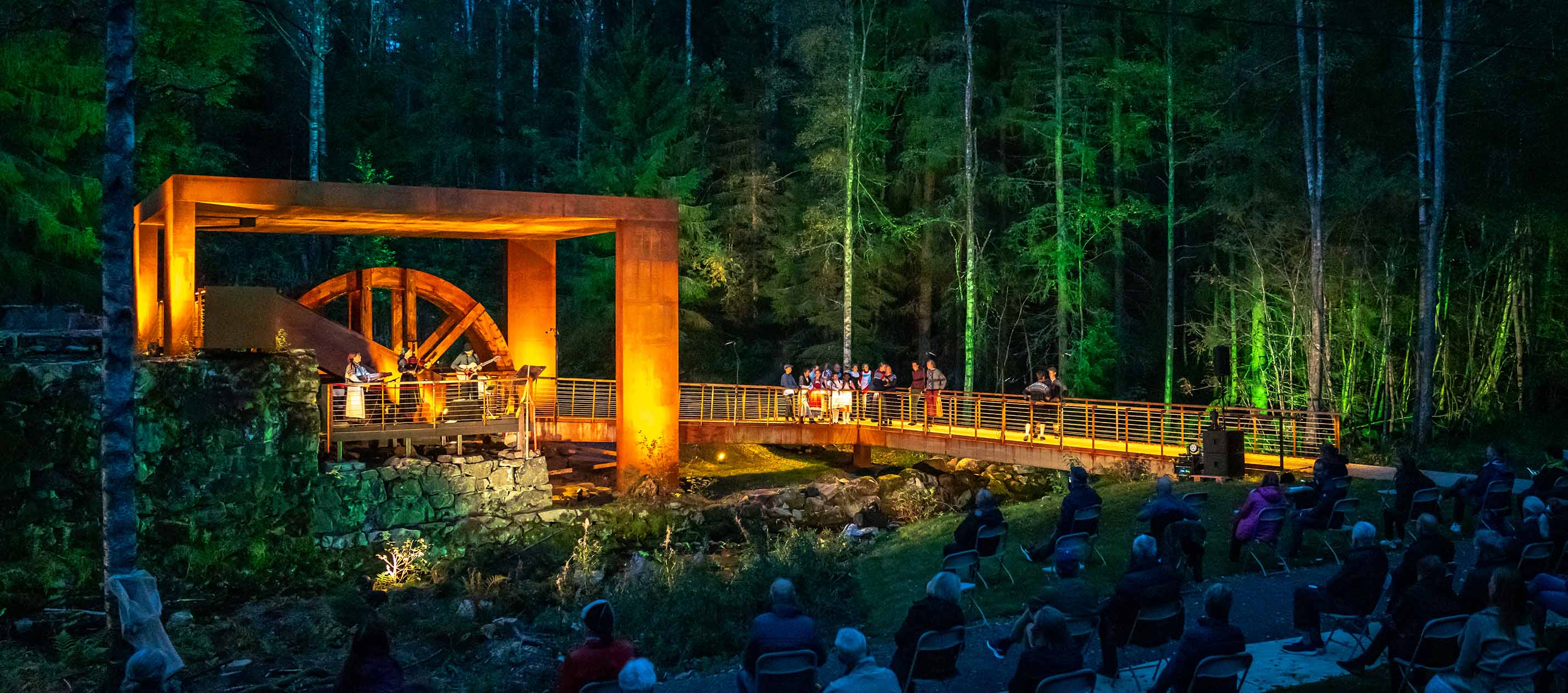 InnledningProgresjonsplanen er delt inn etter trinn og ikke alder. Når man tenker progresjonsplan, er det viktig å være bevisst at hvert barn kan være på ulike trinn innenfor ulike fagområder. Inndeling i trinn letter barnehagens arbeid med å tilrettelegge for hvert enkelte barn. For å fremme inkludering/likestilling for alle skal planen passe like godt for barn med nedsatt funksjonsevne til barn med stort læringspotensial. Progresjonsplanen skal sees i sammenheng med Trygg i barnehagen. CLASS domenene skal gjelde i alle fagområder.Det aller viktigste er å ha fokus på barnas grunnleggende behov for trygghet og gode relasjoner med de voksne og barna imellom. Det handler om kvalitet i relasjonen og samhandling mellom barn og voksne, som har direkte betydning for barnas trivsel og læring.Denne planen ivaretar barnehagens pedagogiske innhold, med fokus på tilpasset læring og stimulering til det enkelte barn.Kommunikasjon, språk og tekst                         trinn 1Kommunikasjon, språk og tekst                         trinn 2Kommunikasjon, språk og tekst                         trinn 3Kropp, bevegelse, mat og helse				trinn 1Kropp, bevegelse, mat og helse				trinn 2Kropp, bevegelse, mat og helse				trinn 3Kunst, kultur og kreativitet					trinn 1Kunst, kultur og kreativitet					trinn 2Kunst, kultur og kreativitet					trinn 3Natur, miljø og teknologi					trinn 1Natur, miljø og teknologi					trinn 2Natur, miljø og teknologi					trinn 3Antall, rom og form 								trinn 1Antall, rom og form 								trinn 2Antall, rom og form 								trinn 3Etikk, religion og filosofi					trinn 1Etikk, religion og filosofi					trinn 2Etikk, religion og filosofi					trinn 3Nærmiljø og samfunn 							trinn 1Nærmiljø og samfunn 							trinn 2 Nærmiljø og samfunn 							trinn 3​Gjennom arbeid med fagområdet skal barnehagen bidra til at barna får utforske og utvikle sin språkforståelse, språkkompetanse og et mangfold av kommunikasjonsformer. ​I barnehagen skal barna møte ulike språk, språkformer og dialekter gjennom rim, regler, sanger, litteratur og tekster fra samtid og fortid. Barnehagen skal bidra til at barn leker med språk, symboler og tekst og stimulere til språklig nysgjerrighet, bevissthet og utvikling.​Gjennom arbeid med fagområdet skal barnehagen bidra til at barna får utforske og utvikle sin språkforståelse, språkkompetanse og et mangfold av kommunikasjonsformer. ​I barnehagen skal barna møte ulike språk, språkformer og dialekter gjennom rim, regler, sanger, litteratur og tekster fra samtid og fortid. Barnehagen skal bidra til at barn leker med språk, symboler og tekst og stimulere til språklig nysgjerrighet, bevissthet og utvikling.​Gjennom arbeid med fagområdet skal barnehagen bidra til at barna får utforske og utvikle sin språkforståelse, språkkompetanse og et mangfold av kommunikasjonsformer. ​I barnehagen skal barna møte ulike språk, språkformer og dialekter gjennom rim, regler, sanger, litteratur og tekster fra samtid og fortid. Barnehagen skal bidra til at barn leker med språk, symboler og tekst og stimulere til språklig nysgjerrighet, bevissthet og utvikling.​Prosessmål Aktiviteter AktiviteterBarna møter et variert språkmiljø og får erfaring med å uttrykke sine følelser, tanker, meninger og erfaringer på ulike måter. Barna møter tilstedeværende voksne som setter ord på omgivelsene rundt oss. Vi bruker språket aktivt i hverdagssituasjoner. De ansatte utvider samtalene med barna, lytter til barna og lar barna snakke. De ansatte hjelper barna til å finne de ordene de trenger. Bildebøker/lott- snakke om hva man ser på bildene.Lese bøker Polylino Gjennom arbeid med fagområdet skal barnehagen bidra til at barna får utforske og utvikle sin språkforståelse, språkkompetanse og et mangfold av kommunikasjonsformer. ​I barnehagen skal barna møte ulike språk, språkformer og dialekter gjennom rim, regler, sanger, litteratur og tekster fra samtid og fortid. Barnehagen skal bidra til at barn leker med språk, symboler og tekst og stimulere til språklig nysgjerrighet, bevissthet og utvikling.​Gjennom arbeid med fagområdet skal barnehagen bidra til at barna får utforske og utvikle sin språkforståelse, språkkompetanse og et mangfold av kommunikasjonsformer. ​I barnehagen skal barna møte ulike språk, språkformer og dialekter gjennom rim, regler, sanger, litteratur og tekster fra samtid og fortid. Barnehagen skal bidra til at barn leker med språk, symboler og tekst og stimulere til språklig nysgjerrighet, bevissthet og utvikling.​Gjennom arbeid med fagområdet skal barnehagen bidra til at barna får utforske og utvikle sin språkforståelse, språkkompetanse og et mangfold av kommunikasjonsformer. ​I barnehagen skal barna møte ulike språk, språkformer og dialekter gjennom rim, regler, sanger, litteratur og tekster fra samtid og fortid. Barnehagen skal bidra til at barn leker med språk, symboler og tekst og stimulere til språklig nysgjerrighet, bevissthet og utvikling.​Prosessmål AktiviteterAktiviteterBarna møter et variert språkmiljø og får erfaring med å uttrykke sine følelser, tanker, meninger og erfaringer på ulike måter. Barna møter tilstedeværende voksne som setter ord på omgivelsene rundt oss. Vi bruker språket aktivt i hverdagssituasjoner. De ansatte utvider samtalene med barna, lytter til barna og lar barna snakke. De ansatte hjelper barna til å finne de ordene de trenger. Barna har gode samtalepartnere i de voksneBarna videreutvikler sin begrepsforståelse og bruker et variert ordforråd​LeseKjøkkenlekSangerSamlingsstund BleieskiftsituasjonVære nysgjerrig sammenBenevne ting, sette ord på det vi gjørTegn til taleDagstavleSpisebrikkerTemaplakaterPolylinoGjennom arbeid med fagområdet skal barnehagen bidra til at barna får utforske og utvikle sin språkforståelse, språkkompetanse og et mangfold av kommunikasjonsformer. ​I barnehagen skal barna møte ulike språk, språkformer og dialekter gjennom rim, regler, sanger, litteratur og tekster fra samtid og fortid. Barnehagen skal bidra il at barn leker med språk, symboler og tekst og stimulere til språklig nysgjerrighet, bevissthet og utvikling.​Gjennom arbeid med fagområdet skal barnehagen bidra til at barna får utforske og utvikle sin språkforståelse, språkkompetanse og et mangfold av kommunikasjonsformer. ​I barnehagen skal barna møte ulike språk, språkformer og dialekter gjennom rim, regler, sanger, litteratur og tekster fra samtid og fortid. Barnehagen skal bidra il at barn leker med språk, symboler og tekst og stimulere til språklig nysgjerrighet, bevissthet og utvikling.​Gjennom arbeid med fagområdet skal barnehagen bidra til at barna får utforske og utvikle sin språkforståelse, språkkompetanse og et mangfold av kommunikasjonsformer. ​I barnehagen skal barna møte ulike språk, språkformer og dialekter gjennom rim, regler, sanger, litteratur og tekster fra samtid og fortid. Barnehagen skal bidra il at barn leker med språk, symboler og tekst og stimulere til språklig nysgjerrighet, bevissthet og utvikling.​Prosessmål Aktiviteter​Aktiviteter​Barna møter et variert språkmiljø og får erfaring med å uttrykke sine følelser, tanker, meninger og erfaringer på ulike måter. Barna møter tilstedeværende voksne som setter ord på omgivelsene rundt oss. Vi bruker språket aktivt i hverdagssituasjoner. De ansatte utvider samtalene med barna, lytter til barna og lar barna snakke. De ansatte hjelper barna til å finne de ordene de trenger. Barna videreutvikler sin begrepsforståelse og bruker et variert ordforrådBarna har gode samtalepartnere i de voksne, og det legges til rette for strukturerte barnesamtaler om innhold i hverdagen.​Barna er med på digitale prosesser.​- Voksne benevner og beskriver- forklarer det vi gjør- Voksne til stedet i samspill med hvert enkelt barn- tilrettelegge for mindre grupper innenfor rutiner- utvide samtaler- gjenfortelle det vi har gjort- bruke bilder og konkreter til å utvide samtalen.- bruke ipad som oppslagsverk og for konkretisering.- gi barna opplevelser hvor de erfarer på mange måter.- barns medvirkning for å delta i hverdagen.Smartboard- salaby.Barna skal inkluderes i aktiviteter der de kan få være i bevegelse, lek og sosial samhandling og oppleve motivasjon og mestring ut fra egne forutsetninger. Barnehagen skal bidra til at barna blir kjent med kroppen sin og utvikler bevissthet om egne og andres grenser. Gjennom arbeid med fagområdet skal barna få mulighet til å sanse, oppleve, leke, lære og skape med kroppen som utgangspunkt. Gjennom medvirkning i mat- og måltidsaktiviteter skal barna motiveres til å spise sunn mat og få grunnleggende forståelse for hvordan sunn mat kan bidra til god helse. Barna skal inkluderes i aktiviteter der de kan få være i bevegelse, lek og sosial samhandling og oppleve motivasjon og mestring ut fra egne forutsetninger. Barnehagen skal bidra til at barna blir kjent med kroppen sin og utvikler bevissthet om egne og andres grenser. Gjennom arbeid med fagområdet skal barna få mulighet til å sanse, oppleve, leke, lære og skape med kroppen som utgangspunkt. Gjennom medvirkning i mat- og måltidsaktiviteter skal barna motiveres til å spise sunn mat og få grunnleggende forståelse for hvordan sunn mat kan bidra til god helse. Barna skal inkluderes i aktiviteter der de kan få være i bevegelse, lek og sosial samhandling og oppleve motivasjon og mestring ut fra egne forutsetninger. Barnehagen skal bidra til at barna blir kjent med kroppen sin og utvikler bevissthet om egne og andres grenser. Gjennom arbeid med fagområdet skal barna få mulighet til å sanse, oppleve, leke, lære og skape med kroppen som utgangspunkt. Gjennom medvirkning i mat- og måltidsaktiviteter skal barna motiveres til å spise sunn mat og få grunnleggende forståelse for hvordan sunn mat kan bidra til god helse. Prosessmål AktiviteterAktiviteterBarna er selvstendige i hverdagen.Barna er med på aktiviteter og leker som skaper kroppsbevissthetBarna er bevisste på kroppens funksjoner.Barna er bevisste på gode holdninger og kunnskap om hygiene.Barna får kunnskap om hvor maten kommer fra.Barna opplever matglede samt får erfaring med gode vaner, holdninger og hygiene. Barna får mulighet til ro og hvile i løpet av dagen.Barna får sanseopplevelser og kroppslig lek tilpasset alder og funksjonsnivå både inne og ute.Måltidene er sunne.Barna opplever aktive voksneBarna oppfordres til selvstendighet i hverdagen. Barna får kunnskap om hvor maten kommer fra.​Barna tar del i forberedelser av måltidet.Tur i nærmiljøetBevegelsessangerBenevne kroppsdeler i det daglige samspillet.Daglig håndvask Barna skal inkluderes i aktiviteter der de kan få være i bevegelse, lek og sosial samhandling og oppleve motivasjon og mestring ut fra egne forutsetninger. Barnehagen skal bidra til at barna blir kjent med kroppen sin og utvikler bevissthet om egne og andres grenser. Gjennom arbeid med fagområdet skal barna få mulighet til å sanse, oppleve, leke, lære og skape med kroppen som utgangspunkt. Gjennom medvirkning i mat- og måltidsaktiviteter skal barna motiveres til å spise sunn mat og få grunnleggende forståelse for hvordan sunn mat kan bidra til god helse. Barna skal inkluderes i aktiviteter der de kan få være i bevegelse, lek og sosial samhandling og oppleve motivasjon og mestring ut fra egne forutsetninger. Barnehagen skal bidra til at barna blir kjent med kroppen sin og utvikler bevissthet om egne og andres grenser. Gjennom arbeid med fagområdet skal barna få mulighet til å sanse, oppleve, leke, lære og skape med kroppen som utgangspunkt. Gjennom medvirkning i mat- og måltidsaktiviteter skal barna motiveres til å spise sunn mat og få grunnleggende forståelse for hvordan sunn mat kan bidra til god helse. Barna skal inkluderes i aktiviteter der de kan få være i bevegelse, lek og sosial samhandling og oppleve motivasjon og mestring ut fra egne forutsetninger. Barnehagen skal bidra til at barna blir kjent med kroppen sin og utvikler bevissthet om egne og andres grenser. Gjennom arbeid med fagområdet skal barna få mulighet til å sanse, oppleve, leke, lære og skape med kroppen som utgangspunkt. Gjennom medvirkning i mat- og måltidsaktiviteter skal barna motiveres til å spise sunn mat og få grunnleggende forståelse for hvordan sunn mat kan bidra til god helse. Prosessmål AktiviteterAktiviteterBarna er selvstendige i hverdagen.Barna er med på aktiviteter og leker som skaper kroppsbevissthetBarna er bevisste på kroppens funksjoner.Barna er bevisste på gode holdninger og kunnskap om hygiene.Barna får kunnskap om hvor maten kommer fra.Barna opplever matglede samt får erfaring med gode vaner, holdninger og hygiene. Barna får mulighet til ro og hvile i løpet av dagen.Barna får sanseopplevelser og kroppslig lek tilpasset alder og funksjonsnivå både inne og ute.Måltidene er sunne.Barna opplever aktive voksneBarna oppfordres til selvstendighet i hverdagen. Barna får kunnskap om hvor maten kommer fra.​Kroppen som tema i året rundtFormingsaktiviteter Måltider- snakke om hva vi spiser, hvor det kommer fra, utforske sansene/maten Dotrening/ bleieskiftHåndvask, vask av overflater som bordet.Hostekroken «hoste/nyse i armkrokenUtelek, tur, gymsalDyrke grønnsakerBarna sover I vognene, de som ikke sover har hviletidFredagsklubben med danselekerBruke «sunnere barn»Varmmat- fremsnakke matenEgg til kylling prosjektBarna får smøre selvBarna skal inkluderes i aktiviteter der de kan få være i bevegelse, lek og sosial samhandling og oppleve motivasjon og mestring ut fra egne forutsetninger. Barnehagen skal bidra til at barna blir kjent med kroppen sin og utvikler bevissthet om egne og andres grenser. Gjennom arbeid med fagområdet skal barna få mulighet til å sanse, oppleve, leke, lære og skape med kroppen som utgangspunkt. Gjennom medvirkning i mat- og måltidsaktiviteter skal barna motiveres til å spise sunn mat og få grunnleggende forståelse for hvordan sunn mat kan bidra til god helse. Barna skal inkluderes i aktiviteter der de kan få være i bevegelse, lek og sosial samhandling og oppleve motivasjon og mestring ut fra egne forutsetninger. Barnehagen skal bidra til at barna blir kjent med kroppen sin og utvikler bevissthet om egne og andres grenser. Gjennom arbeid med fagområdet skal barna få mulighet til å sanse, oppleve, leke, lære og skape med kroppen som utgangspunkt. Gjennom medvirkning i mat- og måltidsaktiviteter skal barna motiveres til å spise sunn mat og få grunnleggende forståelse for hvordan sunn mat kan bidra til god helse. Barna skal inkluderes i aktiviteter der de kan få være i bevegelse, lek og sosial samhandling og oppleve motivasjon og mestring ut fra egne forutsetninger. Barnehagen skal bidra til at barna blir kjent med kroppen sin og utvikler bevissthet om egne og andres grenser. Gjennom arbeid med fagområdet skal barna få mulighet til å sanse, oppleve, leke, lære og skape med kroppen som utgangspunkt. Gjennom medvirkning i mat- og måltidsaktiviteter skal barna motiveres til å spise sunn mat og få grunnleggende forståelse for hvordan sunn mat kan bidra til god helse. Prosessmål AktiviteterAktiviteterBarna er selvstendige i hverdagen.Barna er med på aktiviteter og leker som skaper kroppsbevissthetBarna er bevisste på kroppens funksjoner.Barna er bevisste på gode holdninger og kunnskap om hygiene.Barna får kunnskap om hvor maten kommer fra.Barna opplever matglede samt får erfaring med gode vaner, holdninger og hygiene. Barna får mulighet til ro og hvile i løpet av dagen.Barna får sanseopplevelser og kroppslig lek tilpasset alder og funksjonsnivå både inne og ute.Måltidene er sunne.Barna opplever aktive voksneBarna oppfordres til selvstendighet i hverdagen. Barna får kunnskap om hvor maten kommer fra.Barna har kunnskap om kroppen, og respekt for andres kropp.​​Sette og aksepterer grenser for egne og andres kroppFredagsklubbForeldresamarbeid- barna bruke kroppen, utelek.Være mye ute, se muligheter og grupper.Rutiner for sove- og hviletid etter lunsj.Klare selv- oppfordre til å prøve selv- oppleve mestringsfølelse.Samtaler ved bordet, konkreter.Barna får være med å lage mat.Gode rutiner hygiene. Opplevelser med kunst og kultur i barnehagen kan legge grunnlag for tilhørighet, deltakelse og eget skapende arbeid. I barnehagen skal barna få estetiske erfaringer med kunst og kultur i ulike former og organisert på måter som gir barna anledning til utforsking, fordypning og progresjon. Barna skal støttes i å være aktive og skape egne kunstneriske og kulturelle uttrykk. Fagområdet omhandler uttrykksformer som billedkunst og kunsthåndverk, musikk, dans, drama, språk, litteratur, film, arkitektur og design.  Opplevelser med kunst og kultur i barnehagen kan legge grunnlag for tilhørighet, deltakelse og eget skapende arbeid. I barnehagen skal barna få estetiske erfaringer med kunst og kultur i ulike former og organisert på måter som gir barna anledning til utforsking, fordypning og progresjon. Barna skal støttes i å være aktive og skape egne kunstneriske og kulturelle uttrykk. Fagområdet omhandler uttrykksformer som billedkunst og kunsthåndverk, musikk, dans, drama, språk, litteratur, film, arkitektur og design.  Opplevelser med kunst og kultur i barnehagen kan legge grunnlag for tilhørighet, deltakelse og eget skapende arbeid. I barnehagen skal barna få estetiske erfaringer med kunst og kultur i ulike former og organisert på måter som gir barna anledning til utforsking, fordypning og progresjon. Barna skal støttes i å være aktive og skape egne kunstneriske og kulturelle uttrykk. Fagområdet omhandler uttrykksformer som billedkunst og kunsthåndverk, musikk, dans, drama, språk, litteratur, film, arkitektur og design.  Prosessmål AktiviteterAktiviteterBarna opplever og skaper kunstneriske og kulturelle uttrykk.Barna tar i bruk fantasi, kreativ tenkning og skaperglede.Barna får kjennskap til ulike materialer, brukt alle sansene gjennom hverdagen og varierte formingsaktiviteter.Barna får støtte i kreativ lek og aktiviteter.Barna får støtte i sine kreative prosesser.Barna deltar i barnehagens tradisjoner.​BevegelsessangerSe, kjenne/føle på ulike materialerSynliggjøring av barnets kulturFormingsaktiviteter- med ulike materialer, gjenbruk. Opplevelser med kunst og kultur i barnehagen kan legge grunnlag for tilhørighet, deltakelse og eget skapende arbeid. I barnehagen skal barna få estetiske erfaringer med kunst og kultur i ulike former og organisert på måter som gir barna anledning til utforsking, fordypning og progresjon. Barna skal støttes i å være aktive og skape egne kunstneriske og kulturelle uttrykk. Fagområdet omhandler uttrykksformer som billedkunst og kunsthåndverk, musikk, dans, drama, språk, litteratur, film, arkitektur og design.  Opplevelser med kunst og kultur i barnehagen kan legge grunnlag for tilhørighet, deltakelse og eget skapende arbeid. I barnehagen skal barna få estetiske erfaringer med kunst og kultur i ulike former og organisert på måter som gir barna anledning til utforsking, fordypning og progresjon. Barna skal støttes i å være aktive og skape egne kunstneriske og kulturelle uttrykk. Fagområdet omhandler uttrykksformer som billedkunst og kunsthåndverk, musikk, dans, drama, språk, litteratur, film, arkitektur og design.  Opplevelser med kunst og kultur i barnehagen kan legge grunnlag for tilhørighet, deltakelse og eget skapende arbeid. I barnehagen skal barna få estetiske erfaringer med kunst og kultur i ulike former og organisert på måter som gir barna anledning til utforsking, fordypning og progresjon. Barna skal støttes i å være aktive og skape egne kunstneriske og kulturelle uttrykk. Fagområdet omhandler uttrykksformer som billedkunst og kunsthåndverk, musikk, dans, drama, språk, litteratur, film, arkitektur og design.  Prosessmål Aktiviteter​Aktiviteter​Barna har skaperglede og fantasi.Barna får erfaring med ulike materialer og flere teknikker.Barna bidrar og deltar i barnehagens tradisjoner Barna deltar på kulturukaBarna blir introdusert for mer avanserte bevegelsessanger og får mulighet til å leve seg inn i roller.Barna får erfaring med å kommunisere med visuelle uttrykk.Barna blir kjent med ulike kulturuttrykk.​Formingsaktiviteter knyttet til høytider + hverdagslige Fokus på barnas prosess, mer enn ferdig produkt. Barna kan prøve seg fram.Ukentlig musikksamlingInstrumenter på avdelingene som barna kan brukeMånedens farge Opplevelser med kunst og kultur i barnehagen kan legge grunnlag for tilhørighet, deltakelse og eget skapende arbeid. I barnehagen skal barna få estetiske erfaringer med kunst og kultur i ulike former og organisert på måter som gir barna anledning til utforsking, fordypning og progresjon. Barna skal støttes i å være aktive og skape egne kunstneriske og kulturelle uttrykk. Fagområdet omhandler uttrykksformer som billedkunst og kunsthåndverk, musikk, dans, drama, språk, litteratur, film, arkitektur og design.  Opplevelser med kunst og kultur i barnehagen kan legge grunnlag for tilhørighet, deltakelse og eget skapende arbeid. I barnehagen skal barna få estetiske erfaringer med kunst og kultur i ulike former og organisert på måter som gir barna anledning til utforsking, fordypning og progresjon. Barna skal støttes i å være aktive og skape egne kunstneriske og kulturelle uttrykk. Fagområdet omhandler uttrykksformer som billedkunst og kunsthåndverk, musikk, dans, drama, språk, litteratur, film, arkitektur og design.  Opplevelser med kunst og kultur i barnehagen kan legge grunnlag for tilhørighet, deltakelse og eget skapende arbeid. I barnehagen skal barna få estetiske erfaringer med kunst og kultur i ulike former og organisert på måter som gir barna anledning til utforsking, fordypning og progresjon. Barna skal støttes i å være aktive og skape egne kunstneriske og kulturelle uttrykk. Fagområdet omhandler uttrykksformer som billedkunst og kunsthåndverk, musikk, dans, drama, språk, litteratur, film, arkitektur og design.  Prosessmål AktiviteterAktiviteterDet er hovedfokus på prosess og skaperglede i formingsaktiviteter.  Barna utrykker tanker og opplevelser ved hjelp av ulike teknikker og materialer.Barna oppmuntres i større grad til å ta ordet i grupper.Barna får kunnskap om eventyrenes plass i norsk kulturtradisjon.Barna får mer bakgrunnsstoff i forhold til de kulturuttrykkene de blir presentert for. Barna blir kjent med lokale kulturminner  Barna bidrar aktivt i kulturforestilling i kulturuka.Fokus på prosess blant personaletMindre grupper, dele opp, unngå ventingVariasjon i metoderLekerelatert- få leke med materialet hvis ikke vil lage.Jobbe med et eventyr- formidle på ulike måter.Opplevelser og erfaringer i naturen kan fremme forståelse for naturens egenart og barnas vilje til å verne om naturressursene, bevare biologisk mangfold og bidra til bærekraftig utvikling. Barnehagen skal bidra til at barna blir glade i naturen og får erfaringer med naturen som fremmer evnen til å orientere seg og oppholde seg i naturen til ulike årstider. Barnehagen skal legge til rette for at barna kan få et mangfold av naturopplevelser og få oppleve naturen som arena for lek og læring. Barnehagen skal legge til rette for at barna kan forbli nysgjerrige på naturvitenskapelige fenomener, oppleve tilhørighet til naturen og gjøre erfaringer med bruk av teknologi og redskaper.Opplevelser og erfaringer i naturen kan fremme forståelse for naturens egenart og barnas vilje til å verne om naturressursene, bevare biologisk mangfold og bidra til bærekraftig utvikling. Barnehagen skal bidra til at barna blir glade i naturen og får erfaringer med naturen som fremmer evnen til å orientere seg og oppholde seg i naturen til ulike årstider. Barnehagen skal legge til rette for at barna kan få et mangfold av naturopplevelser og få oppleve naturen som arena for lek og læring. Barnehagen skal legge til rette for at barna kan forbli nysgjerrige på naturvitenskapelige fenomener, oppleve tilhørighet til naturen og gjøre erfaringer med bruk av teknologi og redskaper.Opplevelser og erfaringer i naturen kan fremme forståelse for naturens egenart og barnas vilje til å verne om naturressursene, bevare biologisk mangfold og bidra til bærekraftig utvikling. Barnehagen skal bidra til at barna blir glade i naturen og får erfaringer med naturen som fremmer evnen til å orientere seg og oppholde seg i naturen til ulike årstider. Barnehagen skal legge til rette for at barna kan få et mangfold av naturopplevelser og få oppleve naturen som arena for lek og læring. Barnehagen skal legge til rette for at barna kan forbli nysgjerrige på naturvitenskapelige fenomener, oppleve tilhørighet til naturen og gjøre erfaringer med bruk av teknologi og redskaper.ProsessmålAktiviteterAktiviteterBarna får forskjellige naturopplevelser slik at de opplever naturen som arena for lek og læring.​Barna forsker og eksperimenterer med teknologi og naturfenomener.​Barna har begynnende forståelse for dyr og dyreliv i naturen.​Barna blir introdusert for digitale verktøy.​Barna får bruke sansene og opplever endringene i årstidene.​Barna får en begynnende miljøbevissthet​Barna leker med naturmateriell ute og inne. Tur i nærmiljø- plukke naturfenomenerFormingsaktiviteter knyttet til årstiderSe bilder av kjente dyr og bli kjent med lydene de lager.Opplevelser og erfaringer i naturen kan fremme forståelse for naturens egenart og barnas vilje til å verne om naturressursene, bevare biologisk mangfold og bidra til bærekraftig utvikling. Barnehagen skal bidra til at barna blir glade i naturen og får erfaringer med naturen som fremmer evnen til å orientere seg og oppholde seg i naturen til ulike årstider. Barnehagen skal legge til rette for at barna kan få et mangfold av naturopplevelser og få oppleve naturen som arena for lek og læring. Barnehagen skal legge til rette for at barna kan forbli nysgjerrige på naturvitenskapelige fenomener, oppleve tilhørighet til naturen og gjøre erfaringer med bruk av teknologi og redskaper.Opplevelser og erfaringer i naturen kan fremme forståelse for naturens egenart og barnas vilje til å verne om naturressursene, bevare biologisk mangfold og bidra til bærekraftig utvikling. Barnehagen skal bidra til at barna blir glade i naturen og får erfaringer med naturen som fremmer evnen til å orientere seg og oppholde seg i naturen til ulike årstider. Barnehagen skal legge til rette for at barna kan få et mangfold av naturopplevelser og få oppleve naturen som arena for lek og læring. Barnehagen skal legge til rette for at barna kan forbli nysgjerrige på naturvitenskapelige fenomener, oppleve tilhørighet til naturen og gjøre erfaringer med bruk av teknologi og redskaper.Opplevelser og erfaringer i naturen kan fremme forståelse for naturens egenart og barnas vilje til å verne om naturressursene, bevare biologisk mangfold og bidra til bærekraftig utvikling. Barnehagen skal bidra til at barna blir glade i naturen og får erfaringer med naturen som fremmer evnen til å orientere seg og oppholde seg i naturen til ulike årstider. Barnehagen skal legge til rette for at barna kan få et mangfold av naturopplevelser og få oppleve naturen som arena for lek og læring. Barnehagen skal legge til rette for at barna kan forbli nysgjerrige på naturvitenskapelige fenomener, oppleve tilhørighet til naturen og gjøre erfaringer med bruk av teknologi og redskaper.Prosessmål AktiviteterAktiviteterBarna får forskjellige naturopplevelser slik at de opplever naturen som arena for lek og læring.Barna forsker og eksperimenterer med teknologi og naturfenomener.Barna bruker digitale verktøy.Barna får bruke sansene og opplever endringene i årstidene.Barna er miljøbevissteBarna leker med naturmateriell ute og inne. Barna utforsker nærmiljøets mangfoldige plante– og dyreliv.Barna får erfaring med diverse redskaper.​Følger grønt flagg- julegaver laget av naturmaterialer- gjenbruk.Så frø, følge et tre gjennom årstidene.Fast turdag- bruke skogen.Egg til kylling prosjekt.Månedens dyrBesøke gård, se på dyrene.Se på endene ved bekken.Snakke om det vi ser- innsekter, fugler og dyr Bruke prosjektoren og vise Nordlys I taketOpplevelser og erfaringer i naturen kan fremme forståelse for naturens egenart og barnas vilje til å verne om naturressursene, bevare biologisk mangfold og bidra til bærekraftig utvikling. Barnehagen skal bidra til at barna blir glade i naturen og får erfaringer med naturen som fremmer evnen til å orientere seg og oppholde seg i naturen til ulike årstider. Barnehagen skal legge til rette for at barna kan få et mangfold av naturopplevelser og få oppleve naturen som arena for lek og læring. Barnehagen skal legge til rette for at barna kan forbli nysgjerrige på naturvitenskapelige fenomener, oppleve tilhørighet til naturen og gjøre erfaringer med bruk av teknologi og redskaper.Opplevelser og erfaringer i naturen kan fremme forståelse for naturens egenart og barnas vilje til å verne om naturressursene, bevare biologisk mangfold og bidra til bærekraftig utvikling. Barnehagen skal bidra til at barna blir glade i naturen og får erfaringer med naturen som fremmer evnen til å orientere seg og oppholde seg i naturen til ulike årstider. Barnehagen skal legge til rette for at barna kan få et mangfold av naturopplevelser og få oppleve naturen som arena for lek og læring. Barnehagen skal legge til rette for at barna kan forbli nysgjerrige på naturvitenskapelige fenomener, oppleve tilhørighet til naturen og gjøre erfaringer med bruk av teknologi og redskaper.Opplevelser og erfaringer i naturen kan fremme forståelse for naturens egenart og barnas vilje til å verne om naturressursene, bevare biologisk mangfold og bidra til bærekraftig utvikling. Barnehagen skal bidra til at barna blir glade i naturen og får erfaringer med naturen som fremmer evnen til å orientere seg og oppholde seg i naturen til ulike årstider. Barnehagen skal legge til rette for at barna kan få et mangfold av naturopplevelser og få oppleve naturen som arena for lek og læring. Barnehagen skal legge til rette for at barna kan forbli nysgjerrige på naturvitenskapelige fenomener, oppleve tilhørighet til naturen og gjøre erfaringer med bruk av teknologi og redskaper.Prosessmål AktiviteterAktiviteterBarna får forskjellige naturopplevelser slik at de opplever naturen som arena for lek og læring.Barna forsker og eksperimenterer med teknologi og naturfenomener.Barna bruker digitale verktøy.Barna får bruke sansene og opplever endringene i årstidene.Barna er miljøbevissteBarna leker med naturmateriell ute og inne. Barna utforsker nærmiljøets mangfoldige plante– og dyreliv.Barna får erfaring med diverse redskaper.Barna er med i barnehagens miljøråd.Faste turdagerVære mye uteVannlekTa med ting fra naturen og leke inne med det.Sanseopplevelser med ulike materialer- farger, skum, trolldeig, slimFagområdet handler om å oppdage, utforske og skape strukturer og hjelper barna til å forstå sammenhenger i naturen, samfunnet og universet. Barnehagen skal synliggjøre sammenhenger og legge til rette for at barna kan utforske og oppdage matematikk i dagligliv, i teknologi, natur, kunst og kultur og ved selv å være kreative og skapende. Arbeid med fagområdet skal stimulere barnas undring, nysgjerrighet og motivasjon for problemløsing.Fagområdet handler om å oppdage, utforske og skape strukturer og hjelper barna til å forstå sammenhenger i naturen, samfunnet og universet. Barnehagen skal synliggjøre sammenhenger og legge til rette for at barna kan utforske og oppdage matematikk i dagligliv, i teknologi, natur, kunst og kultur og ved selv å være kreative og skapende. Arbeid med fagområdet skal stimulere barnas undring, nysgjerrighet og motivasjon for problemløsing.Fagområdet handler om å oppdage, utforske og skape strukturer og hjelper barna til å forstå sammenhenger i naturen, samfunnet og universet. Barnehagen skal synliggjøre sammenhenger og legge til rette for at barna kan utforske og oppdage matematikk i dagligliv, i teknologi, natur, kunst og kultur og ved selv å være kreative og skapende. Arbeid med fagområdet skal stimulere barnas undring, nysgjerrighet og motivasjon for problemløsing.ProsessmålAktiviteterAktiviteterBarnas undring, nysgjerrighet og motivasjon for problemløsning blir stimulert.​Barna bruker kroppen og sansene for å utvikle sansene og romforståelse​Barna får erfaring med å sortere og sammenligne gjennom lek og hverdagsaktiviteter.​Barna leker med materiell og leker som gir erfaring med sortering, klassifisering og sammenligning. Barna får en begynnende forståelse for matematiske sammenhenger.​​Samlingsstund- telle voksne og barn på avdelingen hver dag.Benevne det vi er omringet av- størrelse, mengde og materialeBygge- duploFagområdet handler om å oppdage, utforske og skape strukturer og hjelper barna til å forstå sammenhenger i naturen, samfunnet og universet. Barnehagen skal synliggjøre sammenhenger og legge til rette for at barna kan utforske og oppdage matematikk i dagligliv, i teknologi, natur, kunst og kultur og ved selv å være kreative og skapende. Arbeid med fagområdet skal stimulere barnas undring, nysgjerrighet og motivasjon for problemløsing.Fagområdet handler om å oppdage, utforske og skape strukturer og hjelper barna til å forstå sammenhenger i naturen, samfunnet og universet. Barnehagen skal synliggjøre sammenhenger og legge til rette for at barna kan utforske og oppdage matematikk i dagligliv, i teknologi, natur, kunst og kultur og ved selv å være kreative og skapende. Arbeid med fagområdet skal stimulere barnas undring, nysgjerrighet og motivasjon for problemløsing.Fagområdet handler om å oppdage, utforske og skape strukturer og hjelper barna til å forstå sammenhenger i naturen, samfunnet og universet. Barnehagen skal synliggjøre sammenhenger og legge til rette for at barna kan utforske og oppdage matematikk i dagligliv, i teknologi, natur, kunst og kultur og ved selv å være kreative og skapende. Arbeid med fagområdet skal stimulere barnas undring, nysgjerrighet og motivasjon for problemløsing.Prosessmål AktiviteterAktiviteterBarna får en begynnende forståelse for matematiske sammenhenger.​Barna undrer seg, er nysgjerrige og motivert for problemløsning​Barna bruker kroppen og sansene for å utvikle romforståelse​Barna får erfaring med å sortere og sammenligne gjennom lek og hverdagsaktiviteter.​Barna leker med materiell og leker som gir erfaring med sortering, klassifisering og sammenligning.​Barna bruker digitale verktøy.​Telling- i samlingsstundLeke med og bygge magneter, puttebokser, lego og duploSe etter former i ting, det som er rundt ossSamlingne størrelser og motsetninger (stor og liten)Fagområdet handler om å oppdage, utforske og skape strukturer og hjelper barna til å forstå sammenhenger i naturen, samfunnet og universet. Barnehagen skal synliggjøre sammenhenger og legge til rette for at barna kan utforske og oppdage matematikk i dagligliv, i teknologi, natur, kunst og kultur og ved selv å være kreative og skapende. Arbeid med fagområdet skal stimulere barnas undring, nysgjerrighet og motivasjon for problemløsing.Fagområdet handler om å oppdage, utforske og skape strukturer og hjelper barna til å forstå sammenhenger i naturen, samfunnet og universet. Barnehagen skal synliggjøre sammenhenger og legge til rette for at barna kan utforske og oppdage matematikk i dagligliv, i teknologi, natur, kunst og kultur og ved selv å være kreative og skapende. Arbeid med fagområdet skal stimulere barnas undring, nysgjerrighet og motivasjon for problemløsing.Fagområdet handler om å oppdage, utforske og skape strukturer og hjelper barna til å forstå sammenhenger i naturen, samfunnet og universet. Barnehagen skal synliggjøre sammenhenger og legge til rette for at barna kan utforske og oppdage matematikk i dagligliv, i teknologi, natur, kunst og kultur og ved selv å være kreative og skapende. Arbeid med fagområdet skal stimulere barnas undring, nysgjerrighet og motivasjon for problemløsing.ProsessmålAktiviteterAktiviteterBarna har forståelse for matematiske sammenhenger.​Barna undrer seg, er nysgjerrige og motivert for problemløsning​Barna bruker kroppen og sansene for å utvikle romforståelse​Barna får erfaring med å sortere og sammenligne gjennom lek og hverdagsaktiviteter.​Barna leker med materiell og leker som gir erfaring med sortering, klassifisering og sammenligning.​Barna bruker digitale verktøy.​Materiell til byggelekSpill og aktiviteter- bruke begreper om formerTelling og matematiske begreper i hverdagsaktiviteter.Legge til rette for lek med ulike materiellSmartboard- salabyEtikk, religion og filosofi er med på å forme måter å oppfatte verden og mennesker på og preger verdier, normer og holdninger. Fagområdet retter særlig oppmerksomhet mot barnehagens samfunnsmandat og verdigrunnlag i et samfunn preget av livssynsmangfold.Etikk, religion og filosofi er med på å forme måter å oppfatte verden og mennesker på og preger verdier, normer og holdninger. Fagområdet retter særlig oppmerksomhet mot barnehagens samfunnsmandat og verdigrunnlag i et samfunn preget av livssynsmangfold.Etikk, religion og filosofi er med på å forme måter å oppfatte verden og mennesker på og preger verdier, normer og holdninger. Fagområdet retter særlig oppmerksomhet mot barnehagens samfunnsmandat og verdigrunnlag i et samfunn preget av livssynsmangfold.Prosessmål AktiviteterAktiviteterBarna undrer seg over eksistensielle spørsmål.​Barna får en begynnende forståelse for vennskap, toleranse og respekt for andre.​Barna blir introdusert for opplevelser og tradisjoner knyttet til merkedager og høytider.​Barna blir kjent med religioner og livssyn som er representert i barnegruppa.​Barna får muligheter til å utforske og lære i alle hverdagssituasjoner.Barna møter voksne som er engasjerte i samtalene med barna.​Bevisstgjøring av følelser- glad, lei seg, min og din.Øve på å si stoppMarkere høytider og merkedager gjennom året.Øve å vente på tur.Etikk, religion og filosofi er med på å forme måter å oppfatte verden og mennesker på og preger verdier, normer og holdninger. Fagområdet retter særlig oppmerksomhet mot barnehagens samfunnsmandat og verdigrunnlag i et samfunn preget av livssynsmangfold.Etikk, religion og filosofi er med på å forme måter å oppfatte verden og mennesker på og preger verdier, normer og holdninger. Fagområdet retter særlig oppmerksomhet mot barnehagens samfunnsmandat og verdigrunnlag i et samfunn preget av livssynsmangfold.Etikk, religion og filosofi er med på å forme måter å oppfatte verden og mennesker på og preger verdier, normer og holdninger. Fagområdet retter særlig oppmerksomhet mot barnehagens samfunnsmandat og verdigrunnlag i et samfunn preget av livssynsmangfold.Prosessmål AktiviteterAktiviteterBarna undrer seg over eksistensielle spørsmål.​Barna får en begynnende forståelse for vennskap, toleranse og respekt for andre.​Barna blir introdusert for opplevelser og tradisjoner knyttet til merkedager og høytider.​Barna blir kjent med religioner og livssyn som er representert i barnegruppa.​Barna får muligheter til å utforske og lære i alle hverdagssituasjoner.Barna møter voksne som er engasjerte i samtalene med barna.Styrke barnas tenkning om årsak virkning​Markere ulike høytider Vennskapsfest i forhold til FN-dagenBruke Pinnsvin og KaninMangfoldsfest i juniSnakke med barna hvordan de feirer høytidene hjemmet.Snakke om forskjellige høytider og hvordan det feires i andre land.Etikk, religion og filosofi er med på å forme måter å oppfatte verden og mennesker på og preger verdier, normer og holdninger. Fagområdet retter særlig oppmerksomhet mot barnehagens samfunnsmandat og verdigrunnlag i et samfunn preget av livssynsmangfold.Etikk, religion og filosofi er med på å forme måter å oppfatte verden og mennesker på og preger verdier, normer og holdninger. Fagområdet retter særlig oppmerksomhet mot barnehagens samfunnsmandat og verdigrunnlag i et samfunn preget av livssynsmangfold.Etikk, religion og filosofi er med på å forme måter å oppfatte verden og mennesker på og preger verdier, normer og holdninger. Fagområdet retter særlig oppmerksomhet mot barnehagens samfunnsmandat og verdigrunnlag i et samfunn preget av livssynsmangfold.ProsessmålAktiviteterAktiviteterBarna undrer seg over eksistensielle spørsmål.​Barna får en begynnende forståelse for vennskap, toleranse og respekt for andre.​Barna blir introdusert for opplevelser og tradisjoner knyttet til merkedager og høytider.​Barna blir kjent med religioner og livssyn som er representert i barnegruppa.​Barna får muligheter til å utforske og lære i alle hverdagssituasjoner.Barna møter voksne som er engasjerte i samtalene med barna.Styrke barnas tenkning om årsak virkning.​Voksne som rollemodeller- vise respekt for andres høytiderSosial kompetanse- å vise respekt og ha forståelse for at vi er ulike og å heve seg selv og være stolt av sin bakgrunnSamtaler om forskjellighet og respektMarkere høytider- gi barna opplevelse av deBarnas medvirkning i barnehagens hverdagsliv legger grunnlaget for videre innsikt i og erfaring med deltakelse i et demokratisk samfunn. Gjennom utforsking, opplevelser og erfaringer skal barnehagen bidra til å gjøre barna kjent med eget nærmiljø, samfunnet og verden. Barnehagen skal bidra til kunnskap om og erfaring med lokale tradisjoner, samfunnsinstitusjoner og yrker slik at barna kan oppleve tilhørighet til nærmiljøet. Kulturelt mangfold, ulike levevis og ulike familieformer er en del av fagområdet. Fagområdet skal omfatte kjennskap til samisk språk, kultur og tradisjon og kjennskap til nasjonale minoriteter. Personalet skal gi barna begynnende kjennskap til betydningen av menneskerettighetene, spesielt barnekonvensjonen. Barnas medvirkning i barnehagens hverdagsliv legger grunnlaget for videre innsikt i og erfaring med deltakelse i et demokratisk samfunn. Gjennom utforsking, opplevelser og erfaringer skal barnehagen bidra til å gjøre barna kjent med eget nærmiljø, samfunnet og verden. Barnehagen skal bidra til kunnskap om og erfaring med lokale tradisjoner, samfunnsinstitusjoner og yrker slik at barna kan oppleve tilhørighet til nærmiljøet. Kulturelt mangfold, ulike levevis og ulike familieformer er en del av fagområdet. Fagområdet skal omfatte kjennskap til samisk språk, kultur og tradisjon og kjennskap til nasjonale minoriteter. Personalet skal gi barna begynnende kjennskap til betydningen av menneskerettighetene, spesielt barnekonvensjonen. Barnas medvirkning i barnehagens hverdagsliv legger grunnlaget for videre innsikt i og erfaring med deltakelse i et demokratisk samfunn. Gjennom utforsking, opplevelser og erfaringer skal barnehagen bidra til å gjøre barna kjent med eget nærmiljø, samfunnet og verden. Barnehagen skal bidra til kunnskap om og erfaring med lokale tradisjoner, samfunnsinstitusjoner og yrker slik at barna kan oppleve tilhørighet til nærmiljøet. Kulturelt mangfold, ulike levevis og ulike familieformer er en del av fagområdet. Fagområdet skal omfatte kjennskap til samisk språk, kultur og tradisjon og kjennskap til nasjonale minoriteter. Personalet skal gi barna begynnende kjennskap til betydningen av menneskerettighetene, spesielt barnekonvensjonen. ProsessmålAktiviteter:​Aktiviteter:​Barna blir kjent i sitt nærmiljø og lokalhistorie.Barna får en begynnende forståelse for demokrati og samfunn. Barna får erfaring med at egne og andres synspunkter og tanker er viktige.​Barna medvirker i og utvikler tillit til deltakelse i egen hverdag.Barna får kjennskap til nasjonale minoriteter.Barna får begynnende kjennskap til menneskerettighetene.Barna øver på trygg ferdsel i trafikken.Turer i nærmiljøet, bondegård og bibliotek- fokus på trafikkenBarna tar del under måltidet- skape godt fellesskapTa del i hverdagen og forberedelseneta buss, tog, kollektivt trafikkBarnas medvirkning i barnehagens hverdagsliv legger grunnlaget for videre innsikt i og erfaring med deltakelse i et demokratisk samfunn. Gjennom utforsking, opplevelser og erfaringer skal barnehagen bidra til å gjøre barna kjent med eget nærmiljø, samfunnet og verden. Barnehagen skal bidra til kunnskap om og erfaring med lokale tradisjoner, samfunnsinstitusjoner og yrker slik at barna kan oppleve tilhørighet til nærmiljøet. Kulturelt mangfold, ulike levevis og ulike familieformer er en del av fagområdet. Fagområdet skal omfatte kjennskap til samisk språk, kultur og tradisjon og kjennskap til nasjonale minoriteter. Personalet skal gi barna begynnende kjennskap til betydningen av menneskerettighetene, spesielt barnekonvensjonen. Barnas medvirkning i barnehagens hverdagsliv legger grunnlaget for videre innsikt i og erfaring med deltakelse i et demokratisk samfunn. Gjennom utforsking, opplevelser og erfaringer skal barnehagen bidra til å gjøre barna kjent med eget nærmiljø, samfunnet og verden. Barnehagen skal bidra til kunnskap om og erfaring med lokale tradisjoner, samfunnsinstitusjoner og yrker slik at barna kan oppleve tilhørighet til nærmiljøet. Kulturelt mangfold, ulike levevis og ulike familieformer er en del av fagområdet. Fagområdet skal omfatte kjennskap til samisk språk, kultur og tradisjon og kjennskap til nasjonale minoriteter. Personalet skal gi barna begynnende kjennskap til betydningen av menneskerettighetene, spesielt barnekonvensjonen. Barnas medvirkning i barnehagens hverdagsliv legger grunnlaget for videre innsikt i og erfaring med deltakelse i et demokratisk samfunn. Gjennom utforsking, opplevelser og erfaringer skal barnehagen bidra til å gjøre barna kjent med eget nærmiljø, samfunnet og verden. Barnehagen skal bidra til kunnskap om og erfaring med lokale tradisjoner, samfunnsinstitusjoner og yrker slik at barna kan oppleve tilhørighet til nærmiljøet. Kulturelt mangfold, ulike levevis og ulike familieformer er en del av fagområdet. Fagområdet skal omfatte kjennskap til samisk språk, kultur og tradisjon og kjennskap til nasjonale minoriteter. Personalet skal gi barna begynnende kjennskap til betydningen av menneskerettighetene, spesielt barnekonvensjonen. Prosessmål AktiviteterAktiviteterBarna blir kjent i sitt nærmiljø og lokalhistorie.Barna får en begynnende forståelse for demokrati og samfunn. Barna får erfaring med at egne og andres synspunkter og tanker er viktige.​Barna medvirker i og utvikler tillit til deltakelse i egen hverdag.Barna får kjennskap til nasjonale minoriteter.Barna får begynnende kjennskap til menneskerettighetene.Barna øver på trygg ferdsel i trafikken.​Turer i nærmiljøetRefleksdagen- trafikksikkerhetBesøker gamlehjemmet i Lucia og 16.mai festenBarnas medvirkning i barnehagens hverdagsliv legger grunnlaget for videre innsikt i og erfaring med deltakelse i et demokratisk samfunn. Gjennom utforsking, opplevelser og erfaringer skal barnehagen bidra til å gjøre barna kjent med eget nærmiljø, samfunnet og verden. Barnehagen skal bidra til kunnskap om og erfaring med lokale tradisjoner, samfunnsinstitusjoner og yrker slik at barna kan oppleve tilhørighet til nærmiljøet. Kulturelt mangfold, ulike levevis og ulike familieformer er en del av fagområdet. Fagområdet skal omfatte kjennskap til samisk språk, kultur og tradisjon og kjennskap til nasjonale minoriteter. Personalet skal gi barna begynnende kjennskap til betydningen av menneskerettighetene, spesielt barnekonvensjonen. Barnas medvirkning i barnehagens hverdagsliv legger grunnlaget for videre innsikt i og erfaring med deltakelse i et demokratisk samfunn. Gjennom utforsking, opplevelser og erfaringer skal barnehagen bidra til å gjøre barna kjent med eget nærmiljø, samfunnet og verden. Barnehagen skal bidra til kunnskap om og erfaring med lokale tradisjoner, samfunnsinstitusjoner og yrker slik at barna kan oppleve tilhørighet til nærmiljøet. Kulturelt mangfold, ulike levevis og ulike familieformer er en del av fagområdet. Fagområdet skal omfatte kjennskap til samisk språk, kultur og tradisjon og kjennskap til nasjonale minoriteter. Personalet skal gi barna begynnende kjennskap til betydningen av menneskerettighetene, spesielt barnekonvensjonen. Barnas medvirkning i barnehagens hverdagsliv legger grunnlaget for videre innsikt i og erfaring med deltakelse i et demokratisk samfunn. Gjennom utforsking, opplevelser og erfaringer skal barnehagen bidra til å gjøre barna kjent med eget nærmiljø, samfunnet og verden. Barnehagen skal bidra til kunnskap om og erfaring med lokale tradisjoner, samfunnsinstitusjoner og yrker slik at barna kan oppleve tilhørighet til nærmiljøet. Kulturelt mangfold, ulike levevis og ulike familieformer er en del av fagområdet. Fagområdet skal omfatte kjennskap til samisk språk, kultur og tradisjon og kjennskap til nasjonale minoriteter. Personalet skal gi barna begynnende kjennskap til betydningen av menneskerettighetene, spesielt barnekonvensjonen. Prosessmål  AktiviteterAktiviteterBarna blir kjent i sitt nærmiljø og lokalhistorie.Barna får en begynnende forståelse for demokrati og samfunn. Barna får erfaring med at egne og andres synspunkter og tanker er viktige.Barna medvirker i og utvikler tillit til deltakelse i egen hverdag.Barna får kjennskap til nasjonale minoriteter.Barna får begynnende kjennskap til menneskerettighetene.Barna øver på trygg ferdsel i trafikken.  ​